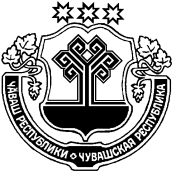 В соответствии с Федеральным законом от 06.10.2003 года №131-ФЗ «Об общих принципах организации местного самоуправления в Российской Федерации», со статьей 16 Устава Березовского сельского поселения постановляю:	1. Назначить публичные слушания по проекту решения Собрания депутатов  Березовского сельского поселения  «Об исполнении бюджета Березовского сельского поселения Ибресинского района Чувашской  Республики за 2021 год»   на 11 мая 2022 года  в здании Березовского  сельского дома культуры по адресу: Чувашская Республика, Ибресинский  район, пос. Березовка, ул. Солнечная, д.38.  Начало слушаний в 12 часов 00 минут.2. Подготовку и проведение публичных слушаний по проекту решения Собрания депутатов Березовского сельского поселения «Об исполнении бюджета Березовского сельского поселения Ибресинского района Чувашской  Республики за 2021 год»    возлагаю на себя. 3. Настоящее постановление, проект решения Собрания депутатов Березовского сельского поселения  «Об исполнении бюджета Березовского сельского поселения Ибресинского района Чувашской  Республики за 2021 год»,  порядок внесения предложений (приложение к постанолению) опубликовать в печатном издании Березовского сельского поселения «Березовский вестник» и подлежит размещению на официальном сайте администрации Березовского сельского поселения Ибресинского района Чувашской Республики в сети Интернет.            Глава Березовского сельского поселения                                              Н. П. ГурьеваПриложение  к постановлению главы  Березовского  сельского поселения от  18.04.2022 № 24 П О Р Я Д О Квнесения предложений и замечанийПредложения и замечания по проекту решения Собрания депутатов  Березовского сельского  «Об исполнении бюджета Березовского сельского поселения Ибресинского района Чувашской  Республики за 2021 год»  принимаются в администрации Березовского сельского поселения по адресу: 429708, Чувашская Республика, Ибресинский район, пос. Березовка, ул. Солнечная, д.38.Предложения и замечания по проекту решения могут быть внесены в письменном виде, в том числе путем направления писем и телеграмм, устно при непосредственном обращении в администрацию  Березовского  сельского поселения, или по телефону 8(3538) 27612  не позднее 16  часов 6.05.2022 г.В предложении по проекту решения Собрания депутатов  Березовского сельского поселения должны содержаться следующие сведения: фамилия, имя, отчество и адрес лица, направившего предложение, однозначно выраженное мнение, не допускающее двоякого толкования, о внесении каких-либо изменений в проект.ЧАВАШ РЕСПУБЛИКИЙĔПРЕĢ РАЙОНĔЧАВАШ РЕСПУБЛИКИЙĔПРЕĢ РАЙОНĔЧАВАШ РЕСПУБЛИКИЙĔПРЕĢ РАЙОНĔЧУВАШСКАЯ РЕСПУБЛИКА  ИБРЕСИНСКИЙ РАЙОН  ЧУВАШСКАЯ РЕСПУБЛИКА  ИБРЕСИНСКИЙ РАЙОН  БЕРЕЗОВКА ЯЛ ПОСЕЛЕНИЙĔН ПУĢЛĂХĔЙЫШĂНУ                18.04.2022с.  24 № Березовка поселокěБЕРЕЗОВКА ЯЛ ПОСЕЛЕНИЙĔН ПУĢЛĂХĔЙЫШĂНУ                18.04.2022с.  24 № Березовка поселокěБЕРЕЗОВКА ЯЛ ПОСЕЛЕНИЙĔН ПУĢЛĂХĔЙЫШĂНУ                18.04.2022с.  24 № Березовка поселокěГЛАВА БЕРЕЗОВСКОГО СЕЛЬСКОГОПОСЕЛЕНИЯ ПОСТАНОВЛЕНИЕ18.04.2022г.  № 24поселок БерезовкаГЛАВА БЕРЕЗОВСКОГО СЕЛЬСКОГОПОСЕЛЕНИЯ ПОСТАНОВЛЕНИЕ18.04.2022г.  № 24поселок БерезовкаО назначении публичных слушаний по проекту решения Собрания депутатов  Березовского сельского поселения«Об исполнении бюджета Березовского сельскогопоселения Ибресинского района Чувашской                                        Республики за 2021 год»О назначении публичных слушаний по проекту решения Собрания депутатов  Березовского сельского поселения«Об исполнении бюджета Березовского сельскогопоселения Ибресинского района Чувашской                                        Республики за 2021 год»О назначении публичных слушаний по проекту решения Собрания депутатов  Березовского сельского поселения«Об исполнении бюджета Березовского сельскогопоселения Ибресинского района Чувашской                                        Республики за 2021 год»О назначении публичных слушаний по проекту решения Собрания депутатов  Березовского сельского поселения«Об исполнении бюджета Березовского сельскогопоселения Ибресинского района Чувашской                                        Республики за 2021 год»О назначении публичных слушаний по проекту решения Собрания депутатов  Березовского сельского поселения«Об исполнении бюджета Березовского сельскогопоселения Ибресинского района Чувашской                                        Республики за 2021 год»